SUPPLEMENTARY APPENDIXThe contents of the supplementary appendix are aimed to provide a deeper understanding towards the analyses performed for this study. It enables replication of the models, through outcome and prognostic factor definitions and exact specification of the developed models.ContentseTable 1: Completed TRIPOD checklist *Items relevant only to the development of a prediction model are denoted by D, items relating solely to a validation of a prediction model are denoted by V, and items relating to both are denoted D;V.  eTable 2: Timing and sources of prognostic factorseTable 3: Defining three bleeding endpoints using codes in linked electronic health records Note: the prefix of the code can identify the bleeding location: I=Intracranial, K=Gastrointestinal, P=pulmonary, R=respiratory, H= Eye; Fatal or hospitalised bleeding included fatal bleeding or hospitalisation of any duration with bleeding as a primary or secondary reason for admission; CALIBER major bleeding included fatal or intracranial bleeding, bleeding as a primary cause of hospitalisation with length of stay > 14 days or bleedings requiring transfusion. Bleeding requiring transfusion were identified as bleedings with a relevant transfusion record in either primary or secondary care within 30 days following the bleeding; Fatal or intracranial bleeding included fatal bleeding or intracranial bleeding only. Bleedings were considered fatal if there was a bleeding code recorded as the underlying cause of death or if a patient died from any cause within 7 days of hospitalised bleeding;eFigure 1: Study population flow diagram, endpoints and 3 & 5 year event ratesNote: MI= myocardial infarction, STEMI=ST-elevation myocardial infarction, NSTEMI= non-ST-elevation myocardial infarction, NOS=not otherwise specified, CV=cardiovascular eTable 4: Patient characteristics at index acute MI discharge and 1 year post-index acute MI in the development (n=12,694) and validation (n=5,613) cohortsNote: Categorical prognostic factors are presented as %, continuous prognostic factors are presented as mean (SD) unless stated otherwiseeFigure 2: Comparison of all-cause mortality, cardiovascular and bleeding events in patents included in the development (n=12,694) and validation (n=5,613) cohorts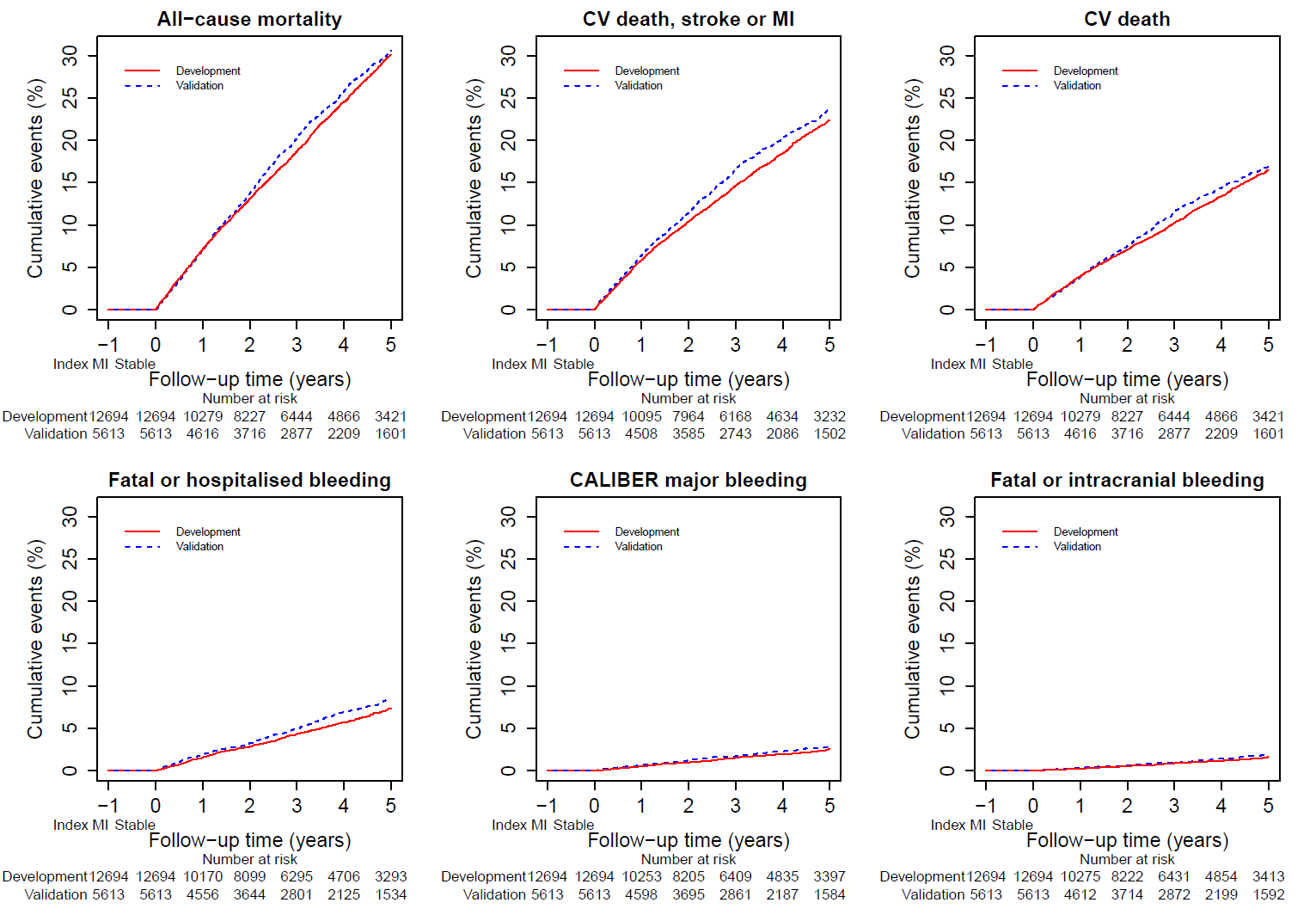 Note: CV= cardiovascular, MI=myocardial infarctioneFigure 3: Univariable effects of prognostic factors on 5 year all-cause mortality, cardiovascular and bleeding endpoints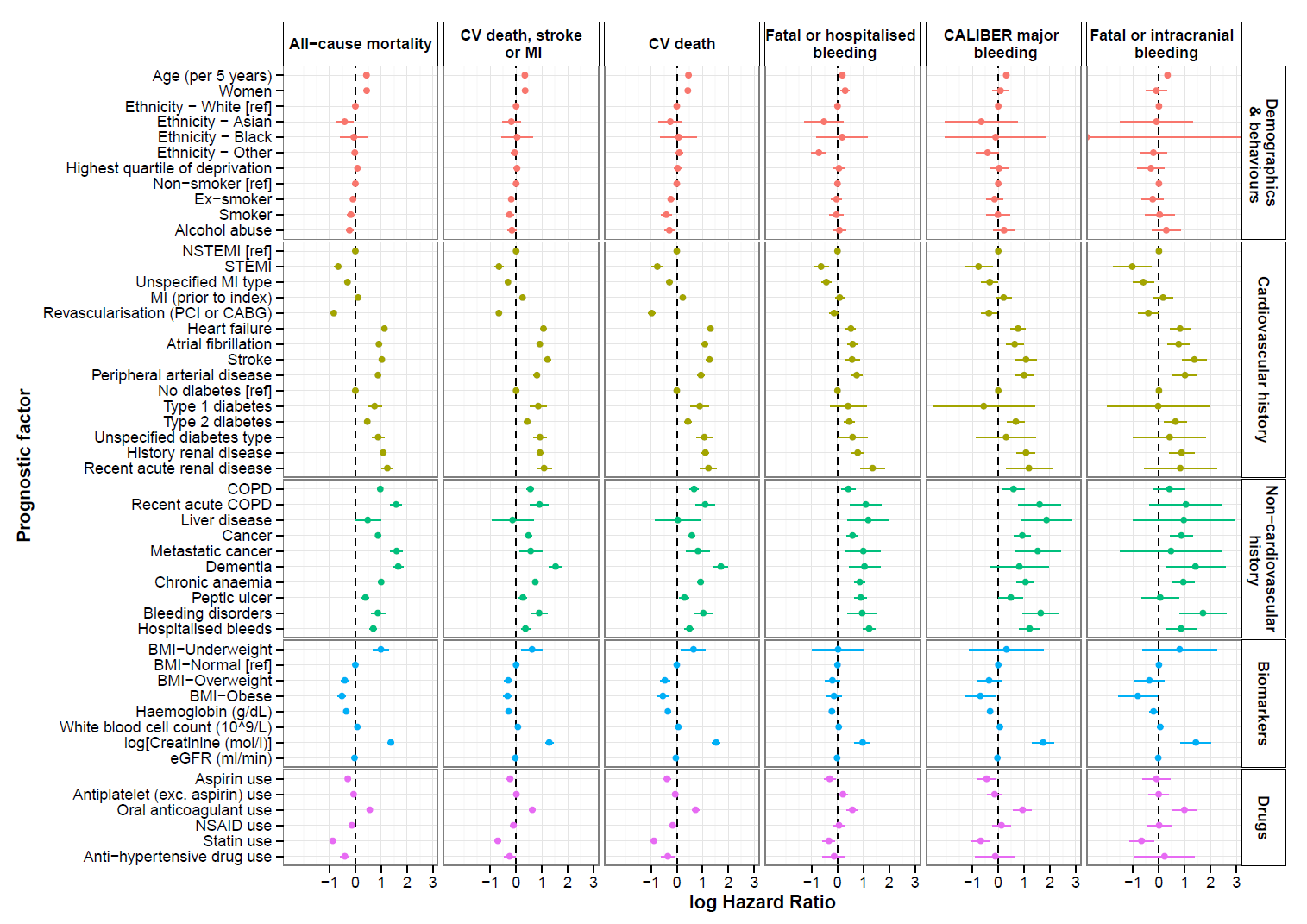 Note: CV= cardiovascular, MI= myocardial infarction, NSTEMI= non-ST-elevation myocardial infarction, STEMI= ST-elevation myocardial infarction, COPD= chronic obstructive pulmonary disease, BMI= body mass index, eGFR= estimated glomerular filtration rate, NSAID= non-steroidal anti-inflammatory drugs; (log hazards compared with reference group or per unit increase for continuous prognostic factors and 95% confidence intervals)eFigure 4: Univariable proportional hazards assumption checks for the CALIBER major bleeding outcome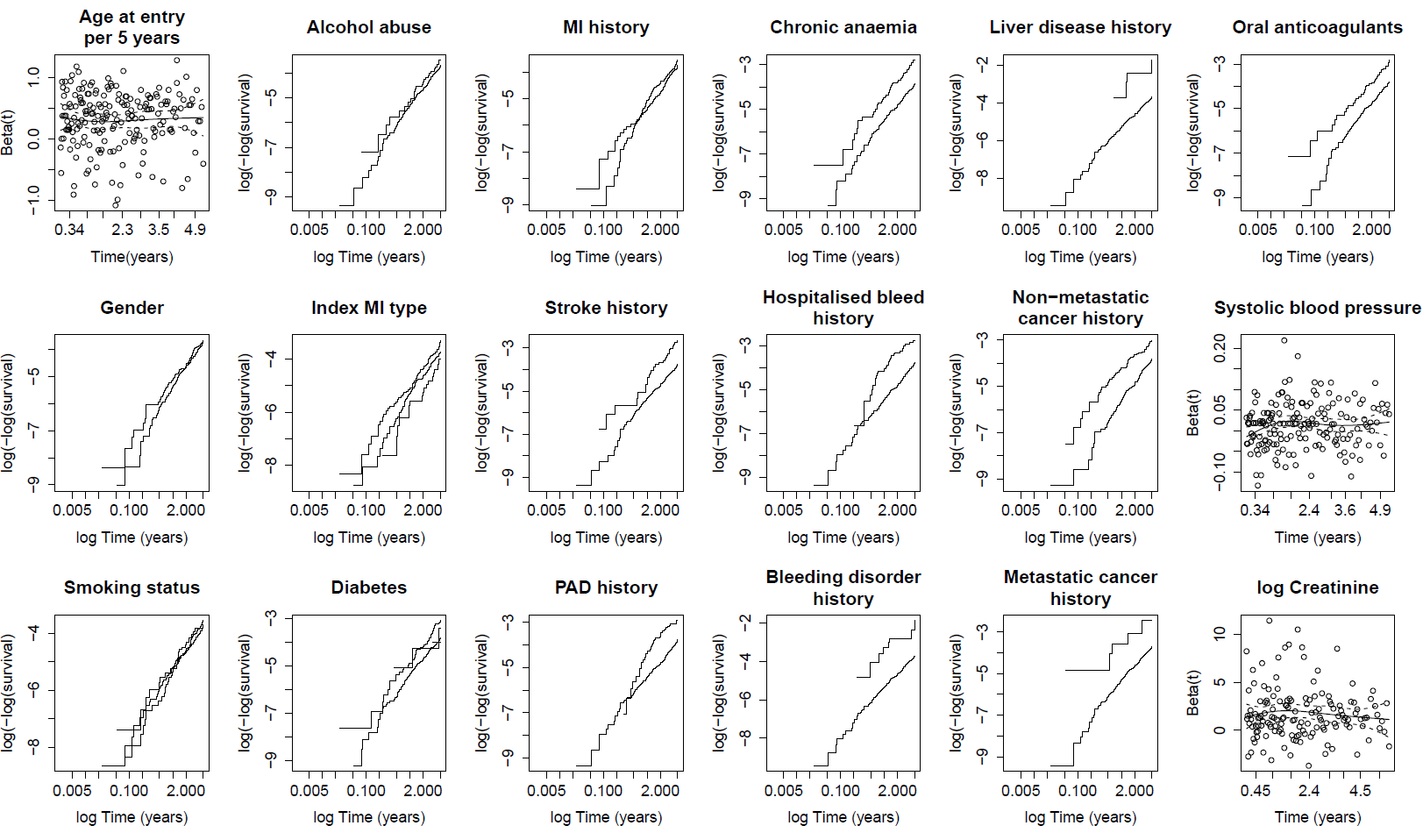 Note: For continuous variables, Beta(t) is a time dependent coefficient and should remain constant over time if the proportional hazards assumption have not been violated. For categorical variables, proportional hazards have not been violated if the log(-log(survival)) curves remain parallel over time.; MI= myocardial infarction; PAD= peripheral arterial diseaseeTable 5: Multivariable model prognostic hazard ratios and 95% confidence intervals for all-cause mortality, cardiovascular and bleeding endpointsNote: All models are adjusted for systolic blood pressure using restricted cubic splines. Functions are shown in eTable 5; MI=myocardial infarction, NSTEMI= non-ST-elevation myocardial infarction, STEMI= ST-elevation myocardial infarction, COPD= chronic obstructive pulmonary disease, HDL= high-density lipoproteineFigure 5: U-shaped association of systolic blood pressure and 5 year cardiovascular death, stroke or MI events  [n=12,694, events=1,913]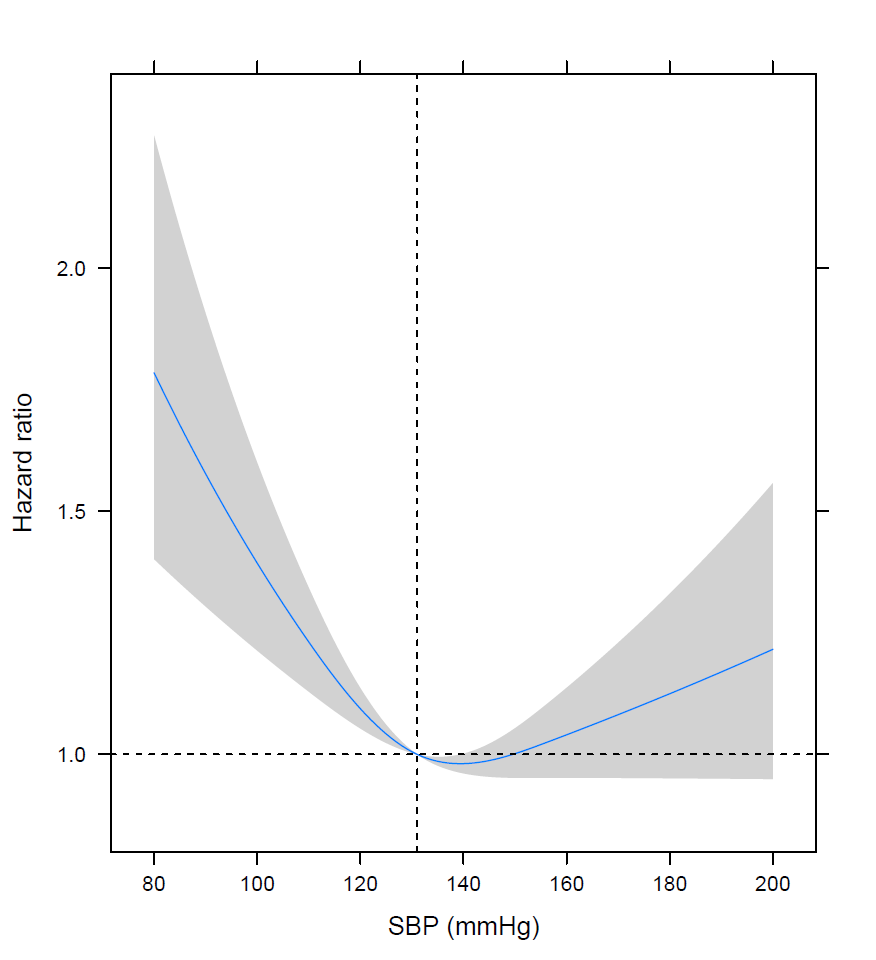 Note: MI= myocardial infarction; SBP= systolic blood pressureeTable 6: Linear predictor functions for systolic blood pressure in the multivariable modelsNote: Systolic blood pressure was modelled using restricted cubic splines with 3 knots in the multivariable models. The functions in this table described the estimated relationship between systolic blood pressure and the studied endpointseTable 7: Percentages of patients in the 4 risk groups from applying the 16%, 50% and 84% cut-points of the linear predictors calculated with the development cohort for each endpointNote: Development cohort (n=12,694), Validation cohort (n=5,613)eFigure 6: Overlap of 3 year predicted risks based on multivariable models in those with and without categorical risk factors: age≥ 65, diabetes, history of MI and renal disease (used to define high risk in the PEGASUS-TIMI 54 trial)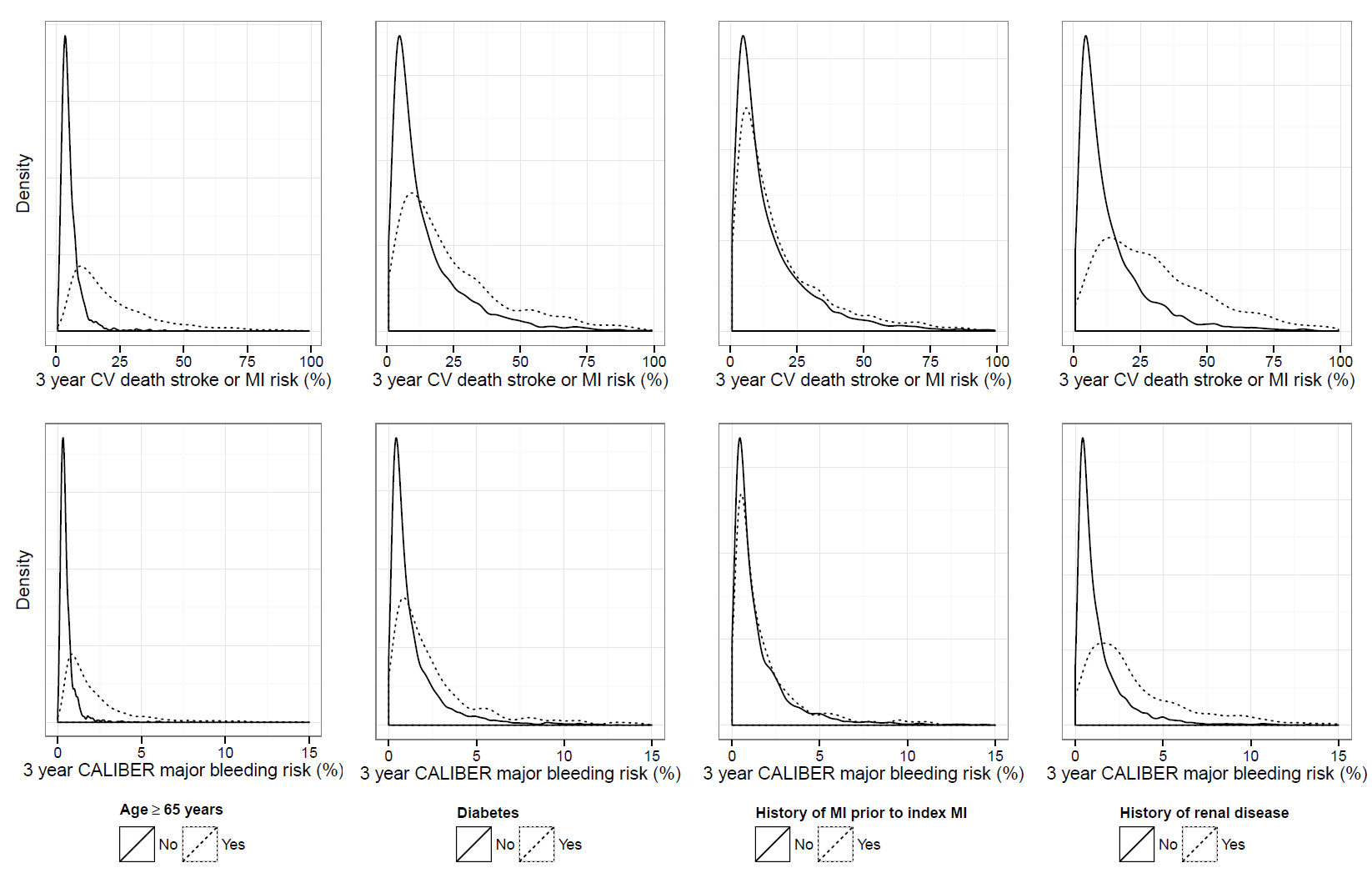 Note: Each panel shows the distribution of predicted 3-year CV or bleeding risks in patients with and without 4 binary indicators of high CV risk (Age, diabetes, MI history, renal disease). The dotted curve is the distribution of risk for patients with the high risk factor and the solid curve is the distribution of risk without the high risk factor. We demonstrate that these ‘high risk’ factors alone are insufficient to separate patients who are truly at higher and lower risks. CV= cardiovascular; MI= myocardial infarctioneTable 1Completed TRIPOD checklisteTable 2 Timing and sources of prognostic factorseTable 3Defining three bleeding endpoints using codes in linked electronic health records eFigure 1Study population flow diagram, endpoints and 3 & 5 year event rateseTable 4Patient characteristics at index acute MI discharge and at 1 year post-index acute MI in the development (n=12,694) and validation (n=5,613) cohortseFigure 2Comparison of all-cause mortality, cardiovascular and bleeding events in patents included in the development (n=12694) and validation (n=5,613) cohortseFigure 3Univariable effects of prognostic factors on 5 year all-cause mortality, cardiovascular and bleeding endpoints eFigure 4Univariable proportional hazards assumption checks for the CALIBER major bleeding outcomeeTable 5Multivariable model prognostic hazard ratios and 95% confidence intervals for all-cause mortality, cardiovascular and bleeding endpointseFigure 5U-shaped association of systolic blood pressure and 5 year cardiovascular death, stroke or MI events [n=12,694, events=1,913]eTable 6Linear predictor functions for systolic blood pressure in the multivariable modelseTable 7Percentages of patients in the 4 risk groups from applying the 16%, 50% and 84% cut-points of the linear predictors calculated with the development cohort for each endpointeFigure 6Overlap of 3 year predicted risks based on multivariable models in those with and without categorical risk factors: age≥ 65, diabetes, history of MI and renal disease (used to define high risk in PEGASUS-TIMI 54)eFigure 7CALIBER DAPT online risk calculator illustrating risks of 3 year cardiovascular and bleeding events according to input characteristics with and without prolonged DAPTSection/TopicItemChecklist ItemPageTitle and abstractTitle and abstractTitle and abstractTitle and abstractTitle and abstractTitle1D;VIdentify the study as developing and/or validating a multivariable prediction model, the target population, and the outcome to be predicted.1Abstract2D;VProvide a summary of objectives, study design, setting, participants, sample size, predictors, outcome, statistical analysis, results, and conclusions.2IntroductionIntroductionIntroductionIntroductionIntroductionBackground and objectives3aD;VExplain the medical context (including whether diagnostic or prognostic) and rationale for developing or validating the multivariable prediction model, including references to existing models.3Background and objectives3bD;VSpecify the objectives, including whether the study describes the development or validation of the model or both.4MethodsMethodsMethodsMethodsMethodsSource of data4aD;VDescribe the study design or source of data (e.g., randomized trial, cohort, or registry data), separately for the development and validation data sets, if applicable.5Source of data4bD;VSpecify the key study dates, including start of accrual; end of accrual; and, if applicable, end of follow-up.5Participants5aD;VSpecify key elements of the study setting (e.g., primary care, secondary care, general population) including number and location of centres.5Participants5bD;VDescribe eligibility criteria for participants.5Participants5cD;VGive details of treatments received, if relevant.n/aOutcome6aD;VClearly define the outcome that is predicted by the prediction model, including how and when assessed.6; eTable 3Outcome6bD;VReport any actions to blind assessment of the outcome to be predicted.n/aPredictors7aD;VClearly define all predictors used in developing the multivariable prediction model, including how and when they were measured.6; eTable 2Predictors7bD;VReport any actions to blind assessment of predictors for the outcome and other predictors.n/aSample size8D;VExplain how the study size was arrived at.6Missing data9D;VDescribe how missing data were handled (e.g., complete-case analysis, single imputation, multiple imputation) with details of any imputation method.7Statistical analysis methods10aDDescribe how predictors were handled in the analyses.6-7Statistical analysis methods10bDSpecify type of model, all model-building procedures (including any predictor selection), and method for internal validation.6-7Statistical analysis methods10cVFor validation, describe how the predictions were calculated.7Statistical analysis methods10dD;VSpecify all measures used to assess model performance and, if relevant, to compare multiple models.7Statistical analysis methods10eVDescribe any model updating (e.g., recalibration) arising from the validation, if done.n/aRisk groups11D;VProvide details on how risk groups were created, if done.7Development vs. validation12VFor validation, identify any differences from the development data in setting, eligibility criteria, outcome, and predictors.5,Table 1; eFigure 2ResultsResultsResultsResultsResultsParticipants13aD;VDescribe the flow of participants through the study, including the number of participants with and without the outcome and, if applicable, a summary of the follow-up time. A diagram may be helpful.eFigure 1Participants13bD;VDescribe the characteristics of the participants (basic demographics, clinical features, available predictors), including the number of participants with missing data for predictors and outcome.Table 1Participants13cVFor validation, show a comparison with the development data of the distribution of important variables (demographics, predictors and outcome).Table 1; eTable 4; eFigure 5Model development14aDSpecify the number of participants and outcome events in each analysis.eFigure 1Model development14bDIf done, report the unadjusted association between each candidate predictor and outcome.eFigure 3Model specification15aDPresent the full prediction model to allow predictions for individuals (i.e., all regression coefficients, and model intercept or baseline survival at a given time point).eTable 5-6Model specification15bDExplain how to use the prediction model.11Model performance16D;VReport performance measures (with CIs) for the prediction model.8-9Model-updating17VIf done, report the results from any model updating (i.e., model specification, model performance).n/aDiscussionDiscussionDiscussionDiscussionDiscussionLimitations18D;VDiscuss any limitations of the study (such as nonrepresentative sample, few events per predictor, missing data).12Interpretation19aVFor validation, discuss the results with reference to performance in the development data, and any other validation data.10-11Interpretation19bD;VGive an overall interpretation of the results, considering objectives, limitations, results from similar studies, and other relevant evidence.10-11; Table 2Implications20D;VDiscuss the potential clinical use of the model and implications for future research.11-12Other informationOther informationOther informationOther informationOther informationSupplementary information21D;VProvide information about the availability of supplementary resources, such as study protocol, Web calculator, and data sets.Web calculator available with publication; eFigure 7Funding22D;VGive the source of funding and the role of the funders for the present study.14Prognostic FactorDefinitionsTiming of measureAge (years)At cohort entryGender-Smoking statushttps://www.caliberresearch.org/portal/show/smoking_status_compositeMost recent value recorded in the year prior to cohort entryExcess alcoholhttps://www.caliberresearch.org/portal/show/alcohol_drinker_compositeAt any time prior to cohort entryIndex of multiple deprivationEthnicity-Index MI subtypehttps://www.caliberresearch.org/portal/show/phenotype_miIndex MIDiabeteshttps://www.caliberresearch.org/portal/show/phenotype_diabetesAt any time prior to cohort entryHistory of MI (prior to index MI)https://www.caliberresearch.org/portal/show/phenotype_miAt any time prior to index MIHistory of strokehttps://www.caliberresearch.org/portal/show/ischaemic_stroke_gprdhttps://www.caliberresearch.org/portal/show/ischaemic_stroke_heshttps://www.caliberresearch.org/portal/show/stroke_nos_gprdhttps://www.caliberresearch.org/portal/show/stroke_nos_hesAt any time prior to cohort entryPrevious revascularisationhttps://www.caliberresearch.org/portal/show/pci_gprdhttps://www.caliberresearch.org/portal/show/pci_opcshttps://www.caliberresearch.org/portal/show/cabg_gprdhttps://www.caliberresearch.org/portal/show/cabg_opcsAt any time prior to cohort entryHistory of atrial fibrillationhttps://www.caliberresearch.org/portal/show/phenotype_afAt any time prior to cohort entryHistory of heart failurehttps://www.caliberresearch.org/portal/show/phenotype_hfAt any time prior to cohort entryHistory of peripheral arterial diseasehttps://www.caliberresearch.org/portal/show/phenotype_padAt any time prior to cohort entryChronic anaemiahttps://www.caliberresearch.org/portal/show/chronicanaemia_gprd 
https://www.caliberresearch.org/portal/show/chronicanaemia_hes At any time prior to cohort entryHistory of hospitalised bleedICD-10At any time prior to cohort entryHistory of peptic ulcerhttps://www.caliberresearch.org/portal/show/pepticulcer_gprd 
https://www.caliberresearch.org/portal/show/pepticulcer_hes At any time prior to cohort entryBleeding diatheses and coagulation disordersICD-10 codesRead codesAt any time prior to cohort entryHistory of COPDhttps://www.caliberresearch.org/portal/show/copd_gprd 
https://www.caliberresearch.org/portal/show/copd_hesAt any time prior to cohort entryRecent hospitalisation  for acute COPDhttps://www.caliberresearch.org/portal/show/copd_hesIn the year prior to cohort entryLiver diseasehttps://www.caliberresearch.org/portal/show/liver_charlson_gprd 
https://www.caliberresearch.org/portal/show/liver_charlson_hes 
https://www.caliberresearch.org/portal/show/cirrhosis_gprd 
https://www.caliberresearch.org/portal/show/cirrhosis_hes 
https://www.caliberresearch.org/portal/show/pbc_diag_gprd 
https://www.caliberresearch.org/portal/show/pbc_diag_hes At any time prior to cohort entryHistory of renal diseasehttps://www.caliberresearch.org/portal/show/renal_gprd
https://www.caliberresearch.org/portal/show/renal_hesAt any time prior to cohort entryRecent hospitalisation  for acute renal diseasehttps://www.caliberresearch.org/portal/show/renal_hesIn the year prior to cohort entryHistory of non-metastatic cancerhttps://www.caliberresearch.org/portal/show/cancer_gprd
https://www.caliberresearch.org/portal/show/cancer_hesAt any time prior to cohort entryHistory of metastatic cancerhttps://www.caliberresearch.org/portal/show/cancer_gprd
https://www.caliberresearch.org/portal/show/cancer_hesAt any time prior to cohort entryHistory of dementiahttps://www.caliberresearch.org/portal/show/dementia_gprd 
https://www.caliberresearch.org/portal/show/dementia_hes At any time prior to cohort entryBMIhttps://www.caliberresearch.org/portal/show/bmi Most recent value recorded in the year prior to cohort entrySBP (mmHg)https://www.caliberresearch.org/portal/show/bp_gprd Most recent value recorded in the year prior to cohort entryDBP (mmHg)https://www.caliberresearch.org/portal/show/bp_gprd Most recent value recorded in the year prior to cohort entryPulse rate (bpm)https://www.caliberresearch.org/portal/show/pulse_rate_gprd Most recent value recorded in the year prior to cohort entryHaemoglobin (g/dL)https://www.caliberresearch.org/portal/show/haemoglobin_gprd Most recent value recorded in the year prior to cohort entryTotal cholesterol (mmol/L)https://www.caliberresearch.org/portal/show/total_chol_serum_gprd Most recent value recorded in the year prior to cohort entryHDL cholesterol (mmol/L)https://www.caliberresearch.org/portal/show/HDL_serum_gprdMost recent value recorded in the year prior to cohort entryCreatinine (mol/l)https://www.caliberresearch.org/portal/show/crea_gprdMost recent value recorded in the year prior to cohort entryeGFR (ml/min)https://www.caliberresearch.org/portal/show/egfr_ckdepi_gprdMost recent value recorded in the year prior to cohort entryEndpointICD-10 codesFatal or hospitalised bleedingIn hospital admissions (HES) OR death registry(ONS):CALIBER major bleedingIn hospital admissions (HES):In death registry (ONS):Or all-cause mortality within 7 days of a hospital admission for any of the above codes Or any of the above codes in hospital admissions with primary admission and hospitalisation >14daysOr any of the above codes in hospital admissions with a transfusion code in primary care (Read codes  7L14.00, 7L14000, 7L14100, 7L14300, 7L14311, 7L14y00, 7L14z00, TAy0.00, TB1y000, ZV58200) or hospital (OPCS codes X33, X331, X332, X333, X338, X339) within 30 daysFatal or intracranial bleedingIn hospital admissions (HES):In death registry(ONS):Or all-cause mortality within 7 days of a hospital admission for any of the above codesDevelopment (n=12,694)Development (n=12,694)Validation (n=5,613)Validation (n=5,613)At index acute MI discharge1 year post-MI At index acute MI 1 year post-MI Age69.1 (12.7)70.1 (12.7)68.1 (12.8)69.1 (12.8)BehavioursSmoking status	Ex-smoker40.149.340.350.0	Non-smoker4236.738.734.2	Smoker17.914.021.115.8Alcohol abuse9.810.814.315.4Cardiovascular diseasesRevascularisation (PCI)24.843.518.833.0Heart failure18.223.521.428.0Atrial fibrillation14.918.014.817.9Stroke6.06.97.08.1Peripheral arterial disease8.29.81113.1Diabetes	Type 1 1.31.20.90.9	Type 2 15.216.715.517	Unspecified1.21.51.41.7Renal disease8.713.69.514.8Non-cardiovascular diseasesCOPD7.89.110.912.8Liver disease0.30.40.50.5Non-metastatic cancer12.914.411.313.2Metastatic cancer0.81.00.71.2Dementia0.81.31.42.0Chronic anaemia1114.31417.9Peptic ulcer6.67.39.310.2Bleeding diatheses and coagulation disorders0.81.10.91.1Hospitalised bleeding4.36.55.78.2BiomarkersBMI (Continuous)28.0 (5.0)27.8 (5.1)27.9 (5.2)27.7 (5.1)BMI (Categorical)	Underweight1.11.51.61.8	Normal27.128.727.928.4	Overweight41.841.242.142.2	Obese30.128.628.427.7SBP (mmHg)145 (16.3)133 (18.6)144 (17.0)132 (18.4)Haemoglobin (g/dL)13.9 (1.62)13.4 (1.6)13.9 (1.61)13.3 (1.6)White blood cell count (109/L)7.69 (2.19)7.60 (2.3)7.72 (2.19)7.68 (2.3)Total cholesterol (mmol/L)5.32 (1.16)4.17 (1.0)5.38 (1.14)4.17 (1.0)HDL cholesterol (mmol/L)1.34 (0.40)1.28 (0.4)1.33 (0.37)1.26 (0.4)Creatinine (mol/l) Median (IQR)95 (83, 110)98 (84, 114)97 (85, 113)99 (86, 117)EndpointEndpointEndpointEndpointEndpointEndpointPrognostic factor (measured at 1 year post-MI)All-cause mortalityCardiovascular death, stroke or MICardiovascular deathCALIBER major bleedingFatal or hospitalised bleedingFatal bleeding or intracranial bleedingAge (per 5 years)1.38 (1.35, 1.42)1.28 (1.24, 1.32)1.39 (1.34, 1.45)1.3 (1.19, 1.42)1.14 (1.09, 1.19)1.35 (1.20, 1.52)Women0.89 (0.81, 0.98)0.89 (0.79, 0.99)0.85 (0.75, 0.97)0.85 (0.61, 1.2)1.15 (0.95, 1.4)0.54 (0.34, 0.85)Ethnicity	White [ref]1NA1NA1NA	Asian0.96 (0.68, 1.36)NA1.07 (0.68, 1.68)NA0.68 (0.32, 1.44)NA	Black1.19 (0.7, 2.04)NA1.28 (0.63, 2.6)NA1.20 (0.45, 3.22)NA	Other1.16 (1.05, 1.28)NA1.26 (1.1, 1.44)NA0.58 (0.43, 0.77)NASmoking status	Non-smoker [ref]111111	Ex-smoker1.02 (0.93, 1.12)0.91 (0.82, 1.01)0.9 (0.79, 1.02)0.88 (0.63, 1.23)0.96 (0.79, 1.17)0.73 (0.47, 1.14)	Smoker1.47 (1.28, 1.7)1.25 (1.06, 1.48)1.22 (0.99, 1.5)1.42 (0.87, 2.32)1.23 (0.92, 1.64)1.44 (0.77, 2.68)Alcohol abuse1.24 (1.07, 1.43)1.25 (1.07, 1.47)1.23 (1.01, 1.5)1.69 (1.08, 2.65)1.28 (0.97, 1.68)1.80 (1.02, 3.19)Index acute MI type	NSTEMI [ref]111111	STEMI0.81 (0.7, 0.93)0.74 (0.63, 0.87)0.74 (0.61, 0.91)0.67 (0.39, 1.16)0.67 (0.5, 0.91)0.51 (0.24, 1.06)	Unspecified0.88 (0.81, 0.97)0.78 (0.7, 0.86)0.82 (0.73, 0.93)0.84 (0.61, 1.15)0.78 (0.65, 0.95)0.61 (0.40, 0.91)MI (prior to index acute MI)1.07 (0.98, 1.16)1.23 (1.12, 1.35)1.2 (1.08, 1.34)1.18 (0.88, 1.59)1.04 (0.87, 1.23)1.14 (0.77, 1.68)Previous revascularisation0.69 (0.63, 0.76)0.72 (0.64, 0.8)0.61 (0.53, 0.7)NANA0.87 (0.56, 1.34)Heart failure1.47 (1.35, 1.6)1.57 (1.42, 1.74)1.74 (1.55, 1.97)NANA1.34 (0.88, 2.04)Atrial fibrillation1.23 (1.13, 1.34)1.33 (1.2, 1.47)1.41 (1.26, 1.59)NANA0.85 (0.51, 1.42)Stroke1.41 (1.26, 1.58)1.86 (1.64, 2.11)1.73 (1.49, 2)1.6 (1.06, 2.43)1.13 (0.84, 1.51)2.28 (1.38, 3.78)Peripheral arterial disease1.48 (1.33, 1.64)1.45 (1.28, 1.64)1.6 (1.38, 1.84)1.55 (1.06, 2.27)1.41 (1.11, 1.79)1.64 (1.01, 2.69)Diabetes	No diabetes111111	Type 1 diabetes2.33 (1.75, 3.09)2.33 (1.7, 3.2)2.44 (1.68, 3.52)0.55 (0.08, 4)1.48 (0.73, 3)0.87 (0.12, 6.40)	Type 2 diabetes1.22 (1.11, 1.35)1.18 (1.05, 1.32)1.15 (1, 1.33)1.49 (1.06, 2.09)1.29 (1.05, 1.59)1.48 (0.95, 2.30)	Unspecified diabetes2.44 (1.93, 3.1)2.34 (1.79, 3.07)2.89 (2.13, 3.92)1.07 (0.33, 3.41)1.62 (0.9, 2.89)1.31 (0.31, 5.45)Renal disease1.23 (1.1, 1.37)NANANANANACOPD1.62 (1.45, 1.8)NA1.23 (1.04, 1.44)NANANALiver diseaseNANANA3.94 (1.4, 11.11)NANANon-metastatic cancer1.31 (1.19, 1.44)NANA1.48 (1.04, 2.12)1.26 (1.01, 1.56)1.49 (0.95, 2.34)Metastatic cancer2.32 (1.81, 2.98)NANA2.19 (0.86, 5.58)NANADementia2.03 (1.64, 2.53)2.03 (1.56, 2.64)2.16 (1.62, 2.87)NANANAChronic anaemia1.13 (1.02, 1.25)NANA1.42 (0.99, 2.03)1.40 (1.13, 1.73)1.42 (0.89, 2.25)Peptic ulcerNANA1.02 (0.85, 1.24)NA1.75 (1.37, 2.24)NABleeding diatheses or coagulation disordersNA1.3 (0.95, 1.79)NA2.02 (0.94, 4.32)NA2.49 (0.95, 6.48)Hospitalised bleedingNA0.84 (0.71, 1)0.85 (0.69, 1.03)1.82 (1.2, 2.78)2.01 (1.56, 2.58)NABMI	Underweight1.91 (1.43, 2.53)1.6 (1.11, 2.3)1.65 (1.09, 2.5)NANANA	Normal [ref]111NANANA	Overweight0.93 (0.82, 1.05)0.95 (0.84, 1.08)0.92 (0.78, 1.08)NANANA	Obese1 (0.88, 1.15)1.05 (0.91, 1.22)1.02 (0.85, 1.24)NANANAWhite blood cell count (109/L)1.06 (1.03, 1.08)1.05 (1.02, 1.07)1.05 (1.02, 1.08)NANANAHaemoglobin (g/dL)0.88 (0.85, 0.92)0.91 (0.88, 0.95)0.89 (0.85, 0.93)NANANAlog Creatinine (μmol/l)1.35 (1.15, 1.59)1.49 (1.25, 1.77)1.72 (1.41, 2.1)2.15 (1.29, 3.57)1.44 (1.05, 1.97)NACholesterol ratio (HDL:total)1.58 (0.92, 2.71)1.46 (0.82, 2.59)1.56 (0.77, 3.15)NANANAAntiplateletNANANANA1.23 (1.03, 1.47)NAOral anticoagulantNANANA1.74 (1.19, 2.52)1.49 (1.17, 1.9)1.89 (1.08, 3.33)EndpointFunctionAll-cause mortality0.011 x  SBP - 3.566 x 10-6 x max(SBP-110,0)3 + 6.562 x 10-6 x max(SBP-131,0)3 - 2.996 x 10-6 x max(SBP-156,0)3Cardiovascular death, stroke or MI0.012 x  SBP - 5.619 x 10-6 x max(SBP-110,0)3 + 1.034 x 10-5 x max(SBP-131,0)3 -4.720 x 10-6 x max(SBP-156,0)3Cardiovascular death0.015 x  SBP - 6.383 x 10-6 x max(SBP-110,0)3 + 1.174 x 10-5 x max(SBP-131,0)3 -5.362 x 10-6 x max(SBP-156,0)3CALIBER major bleeding0.006* SBP -5.722 x 10-6 x max(SBP -110,0)3+ 1.0529 x 10-5  x max(SBP -131,0)3-4.807 x 10-6 x max(SBP -156,0)3Fatal or hospitalised bleeding0.010 x  SBP - 6.231 x 10-6 x max(SBP-110,0)3 + 1.146  x 10-5 x max(SBP-131,0)3 - 5.234  x 10-6 x max(SBP-156,0)3Fatal bleeding or intracranial bleeding0.002 x SBP -5.176 x 10-6 x max(SBP-110,0)3+9.524 x 10-6 x max(SBP-131,0)3-4.348 x 10-6 x max(SBP-156,0)3Risk GroupRisk GroupRisk GroupRisk GroupEndpointCohortHighestHighLowLowestCV death stroke MIDevelopment16.034.034.016.0Validation17.734.233.614.5Fatal or intracranial bleedingDevelopment16.034.034.016.0Validation16.133.734.915.4CALIBER major bleedingDevelopment16.034.034.016.0Validation16.733.534.615.3Hospitalised bleedingDevelopment16.034.034.016.0Validation18.533.533.214.8